2016-2017 Wildcat Pride Pack Leader Application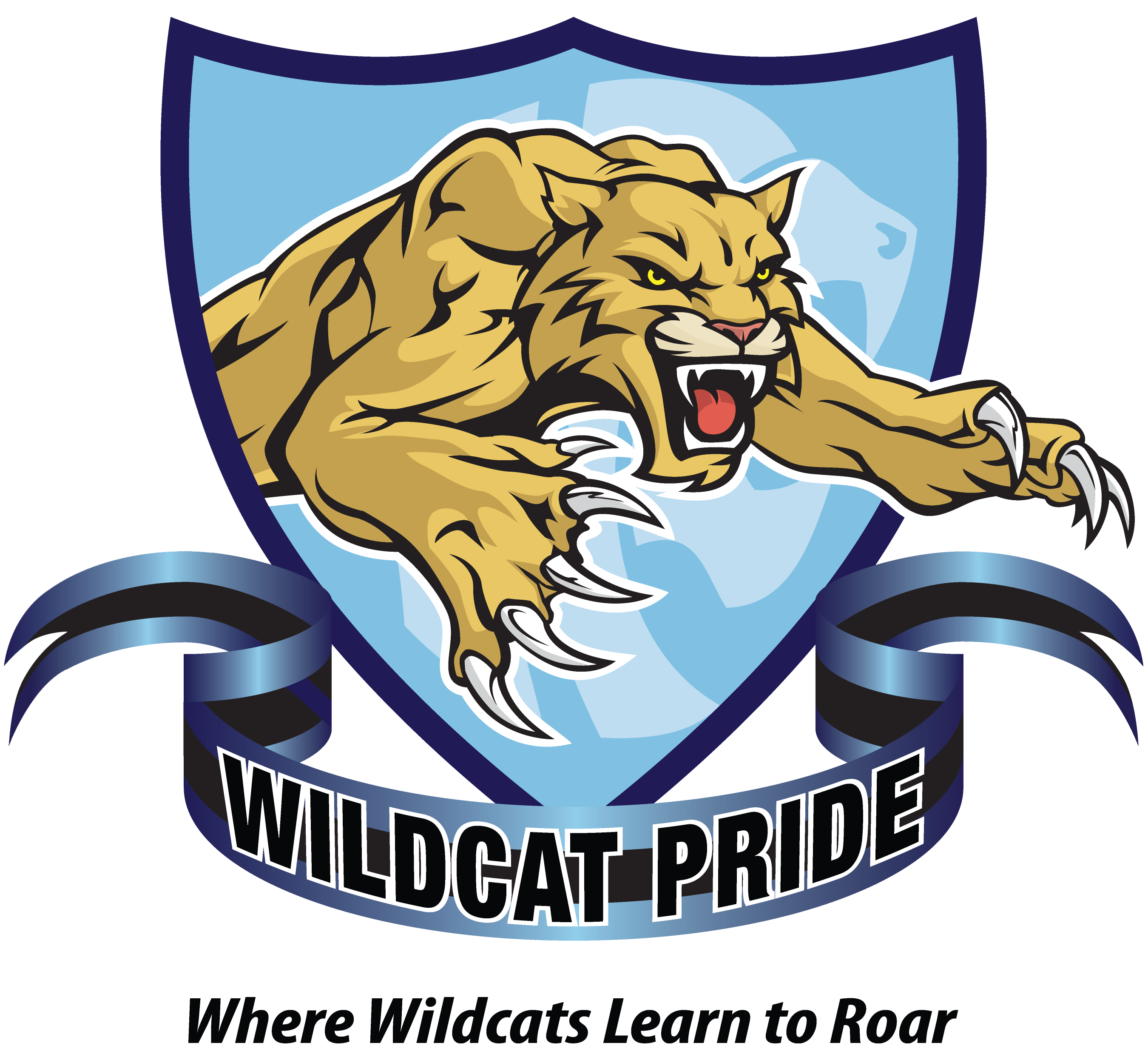 One of the key components of our “Wildcat Pride” Freshmen Academy is the use of “Pack Leaders” in our 9th-grade classes. “The Pack” consists of outstanding Juniors and Seniors who take Leadership Skills Development as an elective, and serve every day as mentors to Freshmen students and assistants to Wildcat Pride teachers.Pack Leaders (PLs) attend a two-day summer training program and are then assigned to classes where they can best use their training, knowledge and skills. They are expected to set the example of Wildcat academic success, maintaining at least a 3.0 GPA, having excellent attendance and positive behavior, both in their assigned classes and out.During the school year, Pack Leaders receive weekly assessment grades based on the ten performance standards their assigned teachers expect of them. The PL advisor, Mrs. Kelly Garrett, also monitors the Pack’s grades, attendance and behavior to ensure that they continue to excel in all of their classes. If issues arise, PLs may be placed on a probationary status pending improvement, reassigned to a different peer position or removed from the Leadership Skills class altogether.If you are willing to continue to set the standard of what a successful WCHS Wildcat student is, and mentor the Class of 2019 throughout their Freshmen year, we welcome your application to the 2016-2017 Pack Leader program!Name:		Check one: ___ Class of 2017   ____ Class of 2018        Current GPA:	Email address:	Please rank these subjects in order from 1 to 4, with 1 being your strongest:    _____ Science           _____ Language Arts          _____ Math          _____ Social StudiesOn the reverse side of this application, please write a brief statement about why you feel you would     be a great Pack Leader and what skills and strengths you will use as a mentor for the Freshman class.    Read the paragraph and sign below, then turn this form in to either Mrs. Garrett or Mrs. Jarke by January 27, 2016.I understand that if I am accepted as a member of the 2016-2017 Wildcat Pride Pack Leader program, I will be expected to maintain the high academic and behavioral standards of a successful Wildcat. This includes having at least a 3.0 GPA, excellent attendance and positive behavior. I will also maintain the confidentiality of the students and teachers with whom I will work. I will attend the two-day Pack Leader summer training prior to the beginning of the 2016-2017 school year, assist at the 2016 Wildcat Pride Freshmen Orientation, and attend once-a-month Leadership Skills Development classes, at the completion of which I will receive 25 service hours.Signature:	Date: __________